РУКОВОДСТВО ПО ЭКСПЛУАТАЦИИPROQUIGABIOTECHS.A.  – фотоэлектрический анализатор, предназначен для считывания тест- полосок PROQUI-TEST 4 в быстром режиме.1. Размер: 17 см Х 21 см Х 7,6 смВес нетто: 1,5 кг2. Комплект  включает: считыватель, адаптер, блок питания, кабель USB, бумажная лента3. Описание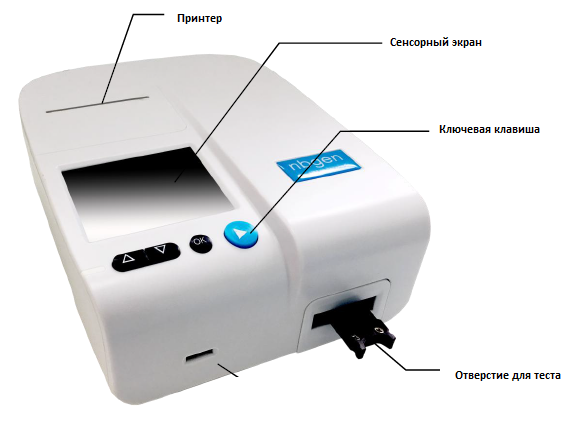 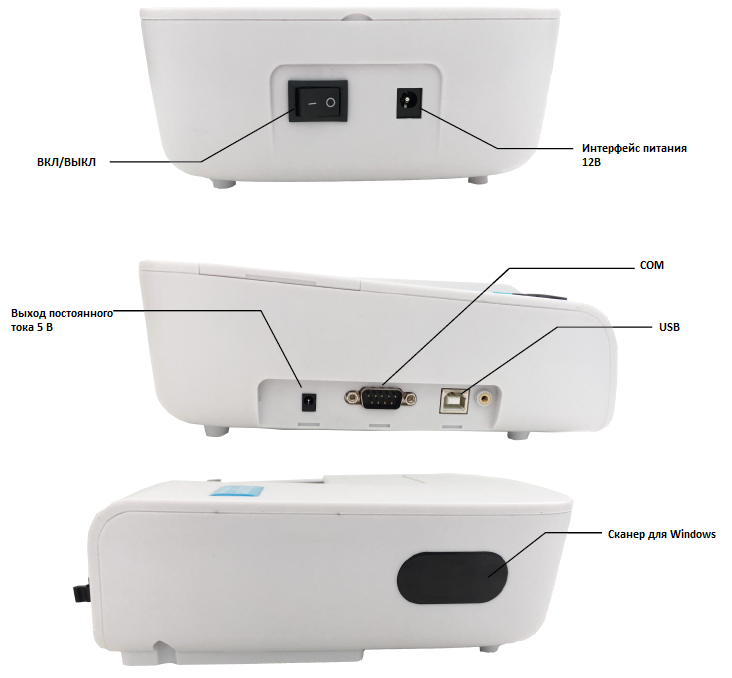 Блок питания.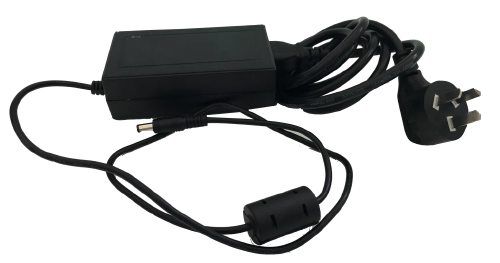 Кабель USB 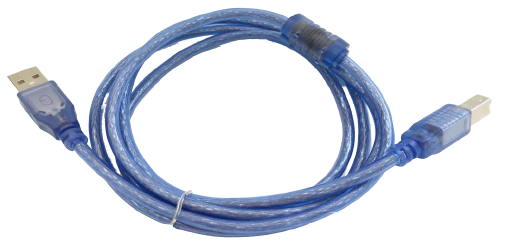 Адаптер для полоски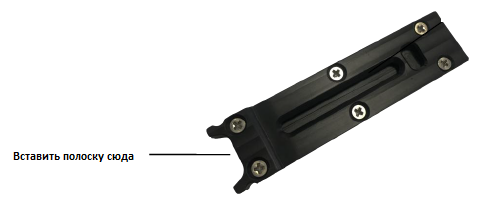 4.ИнструкцияПОДГОТОВКА ПРИБОРА К РАБОТЕ:Подключить прибор к сети 220 В через блок питания, вставив конец провода в отверстие «интерфейс питания 12 В»  на задней стенке прибора.Включить  тумблер «ВКЛ/ВЫКЛ» на задней стенке прибора.на экране видим меню из 4-х иконок: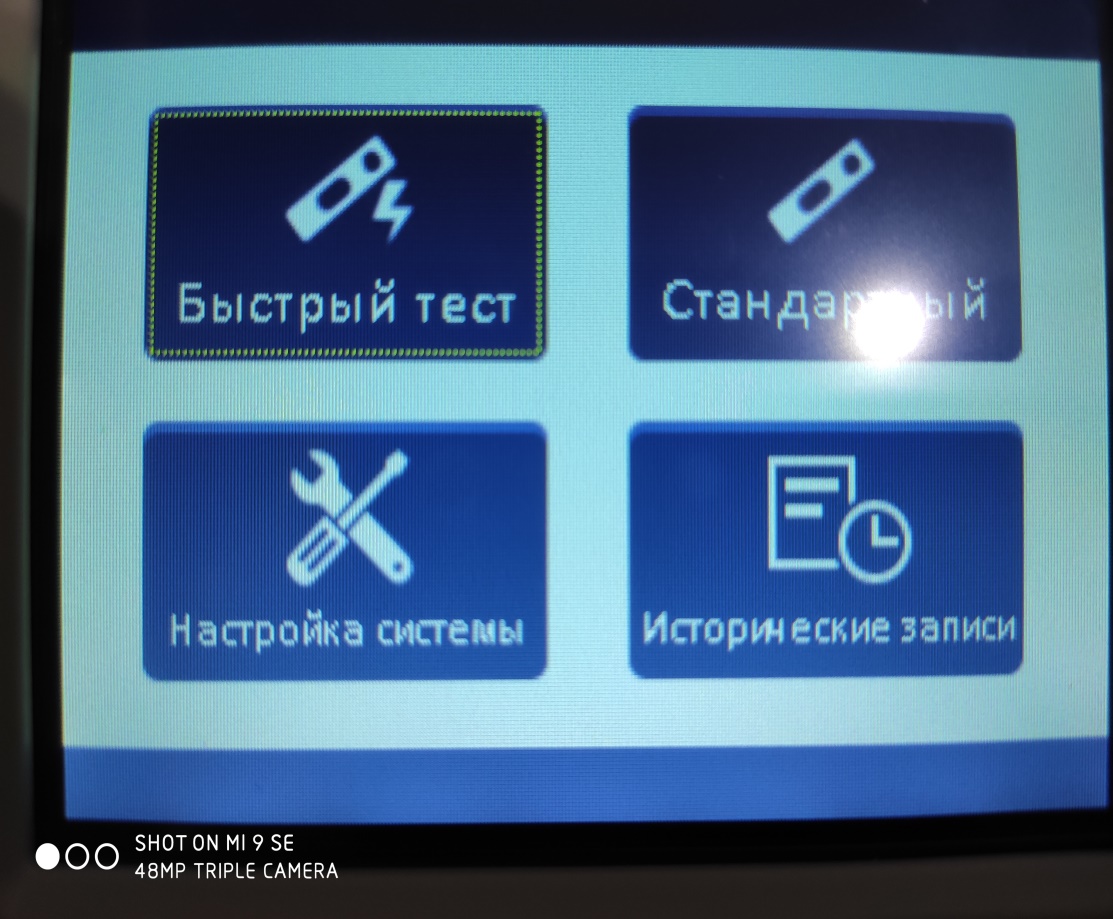 ПОРЯДОК ПРОВЕДЕНИЯ ИСПЫТАНИЙ.1.Подготовьте тест-полоски: уберите влажную подушку, пропитанную молоком,острым предметом, но не отрезайте.2. На передней стороне прибора с правой стороны находиться выдвижной  адаптер. Извлеките адаптер. В центре адаптера находится углубление, куда горизонтально надо вставить тест-полоску видимой стороной. Важно! Конец тест-полоски, который был в молоке,  и где вы предварительно убрали влажную подушку, должен быть вставлен внутрь анализатора. Полоска должна плотно встать. Если тест-полоску вставить неправильно, это повлияет на конечный результат.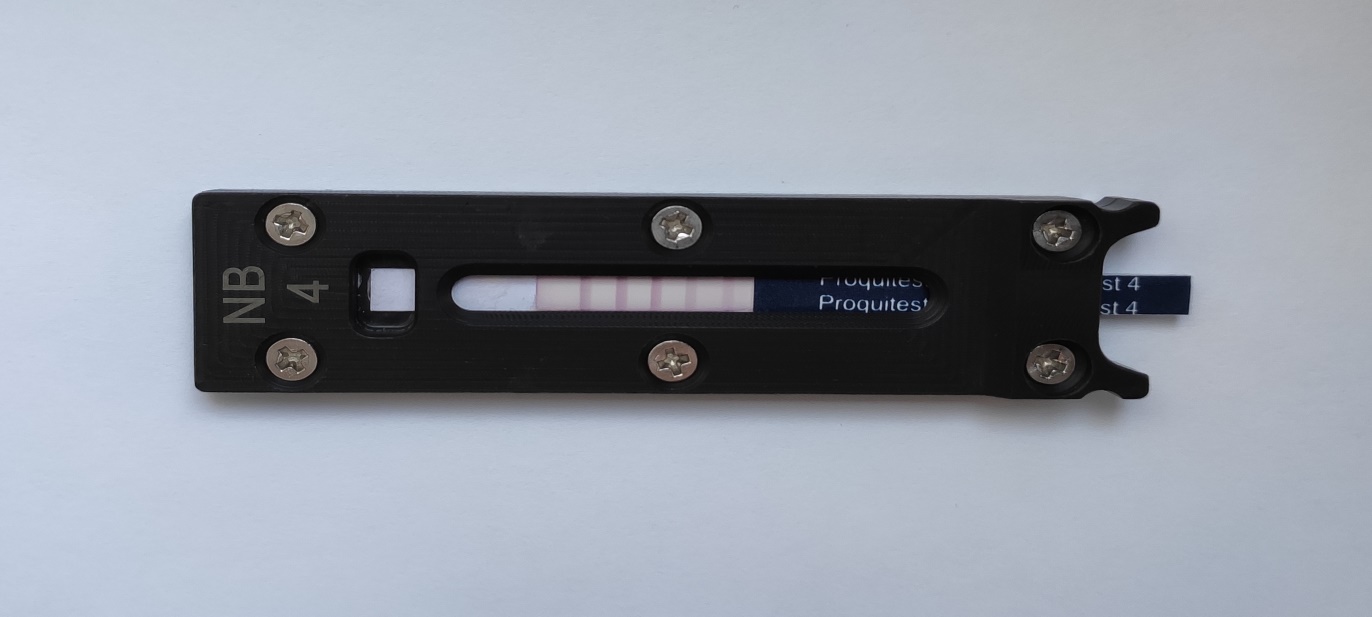 -- Вставьте адаптер  с полоской в считыватель.  ВАЖНО !!!! Адаптер вставляется в прибор прорезью вверх (видимой частью)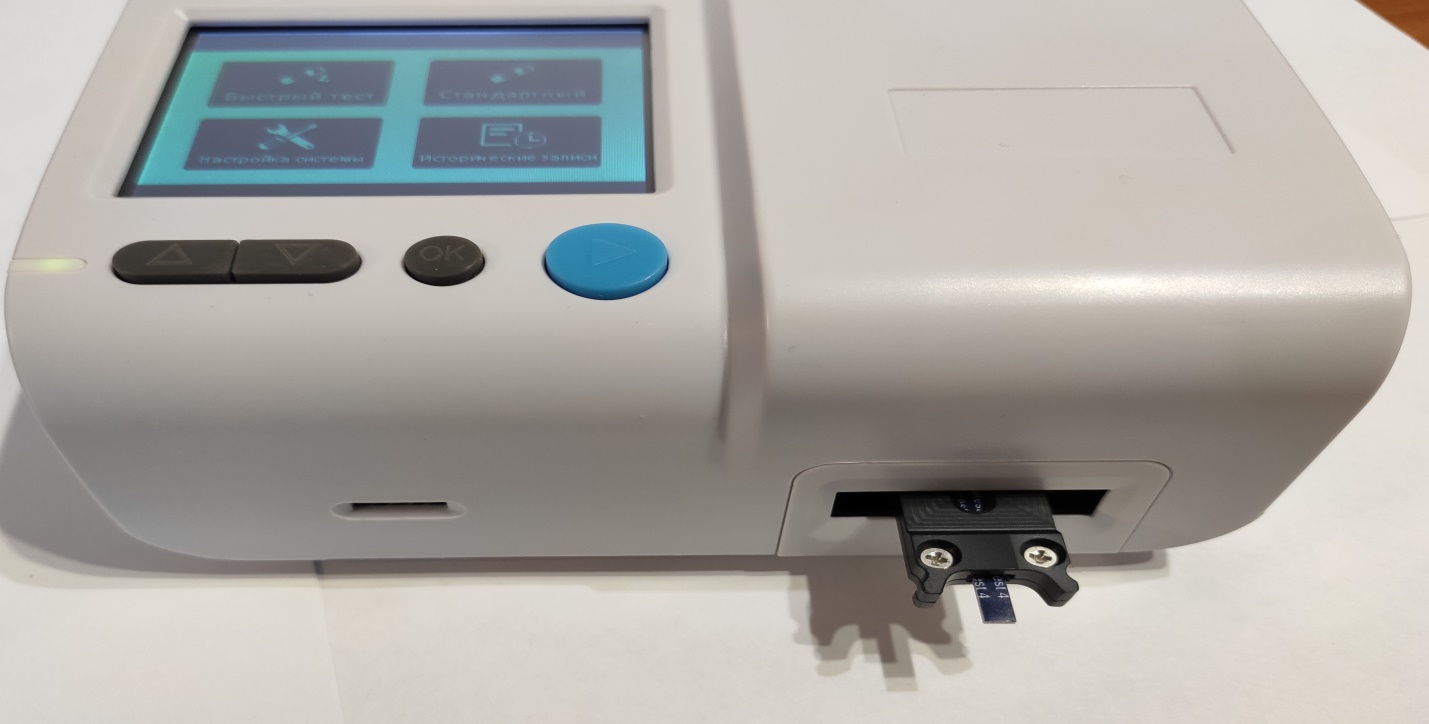 -- Нажмите  на иконку  «Быстрый тест» 1раз, появиться следующее изображение: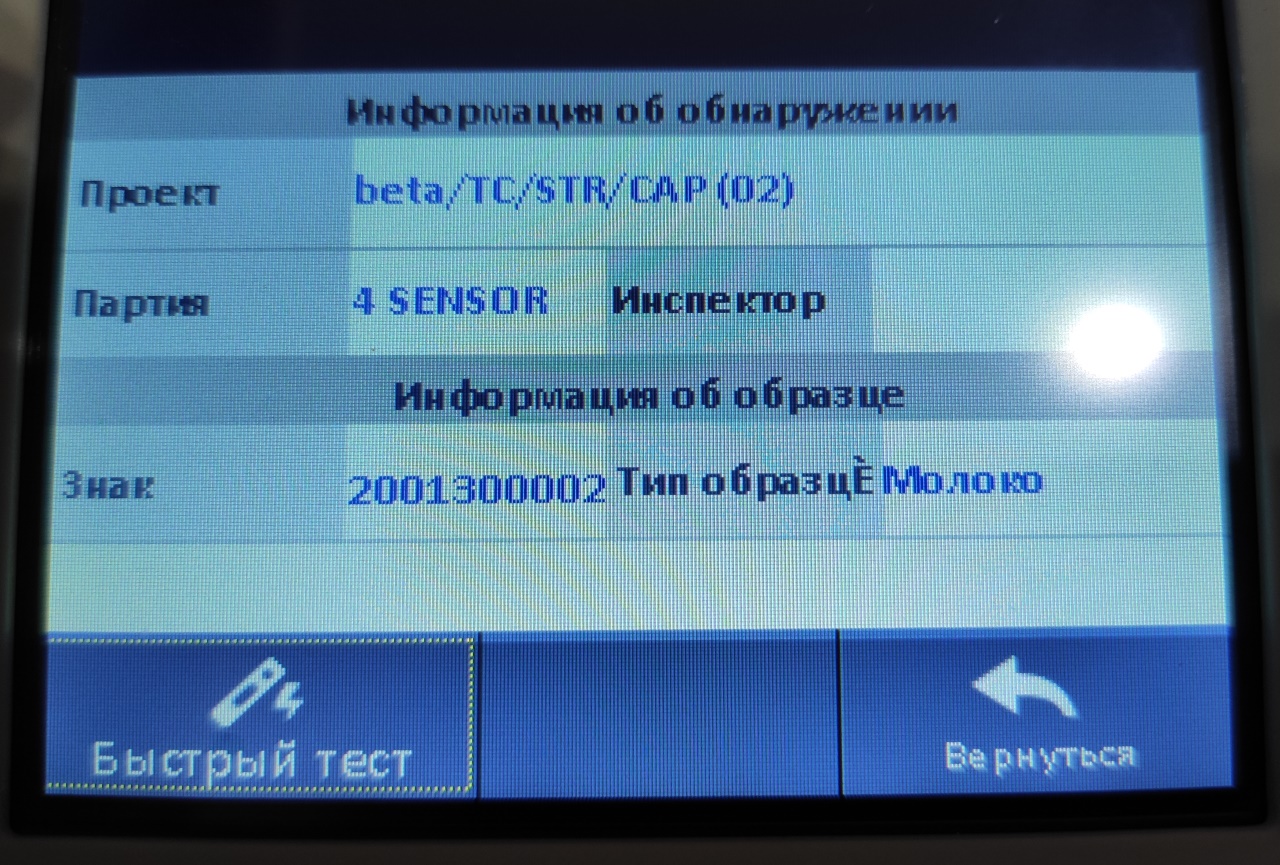 --Ещё 1 раз нажимаем на иконку  «Быстрый тест».На экране высветятся результаты тестирования.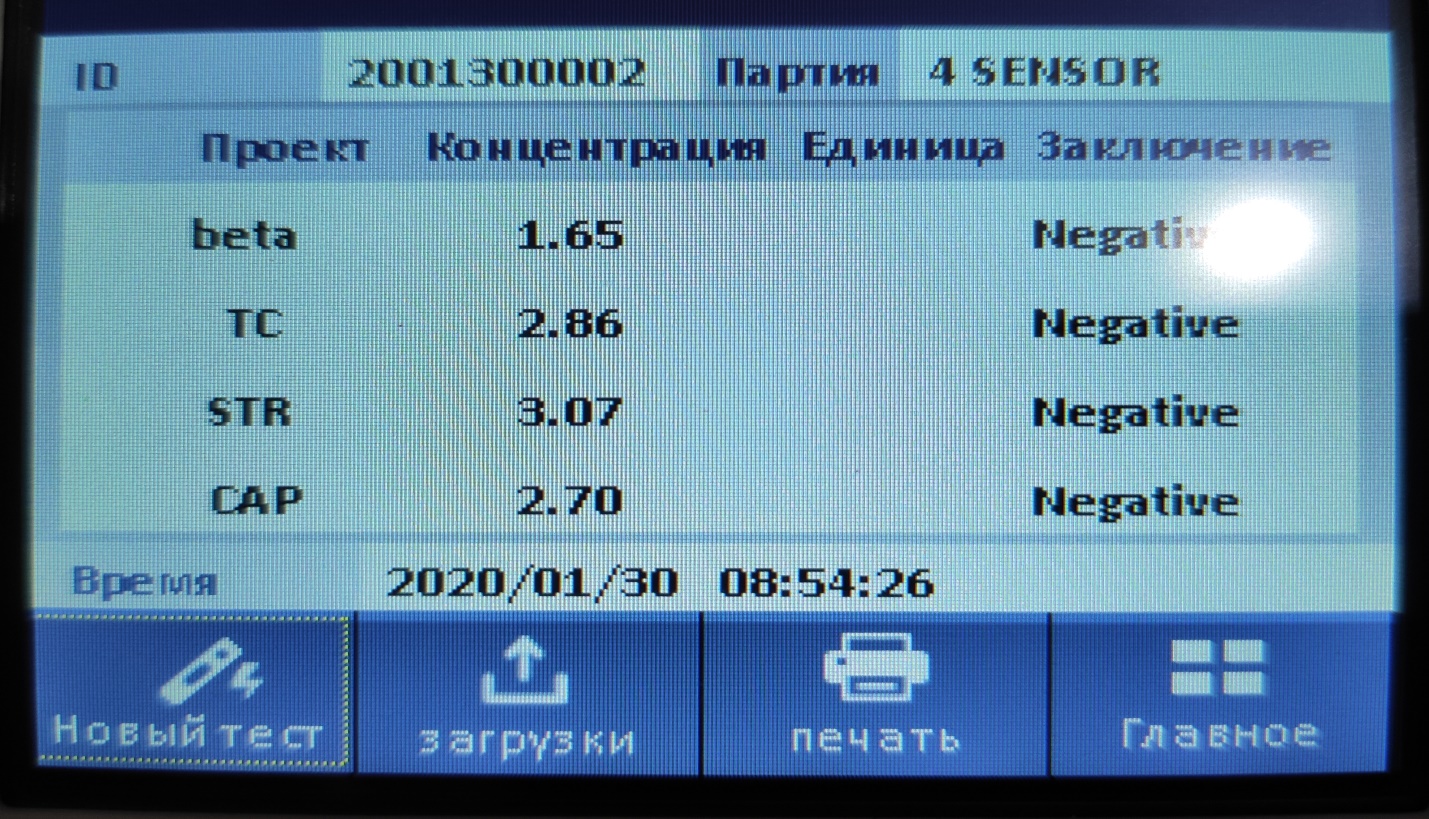 Если вы хотите напечатать результат, нажмите иконку “Печать”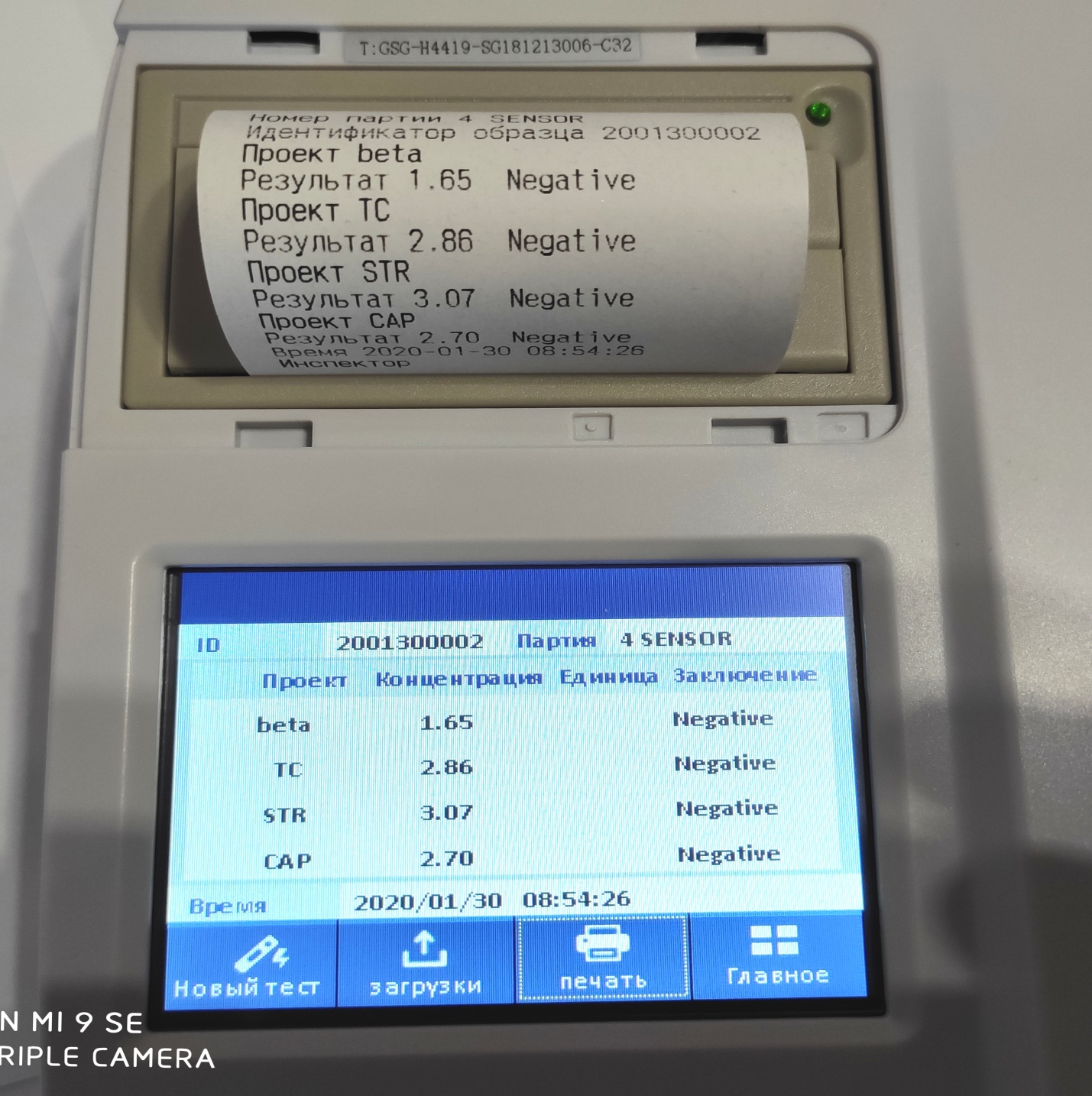 Чтобы считать результаты с другой тест-полоски, нажмите иконку “Главное”, далее следуйте шагам, описанным выше.Результаты тестирования:Negative – отсутствие антибиотиковPositive – присутствие антибиотиковInvalid – недействительный . Это может быть вызвано следующими причинами:Тест-полоска отсутствует в выдвижном адаптере.Сигнал на контрольной линии слабый (брак тест-полоски..)Тест-полоска расположена неправильно.Doubt – сомнительный результат ,тест рекомендуется  повторить.Для печати результатов используется термобумага со следующими характеристиками:-ширина бумаги: 57+0.5 мм-максимальный диаметр рулона: 31мм-длина бумаги: ориентировочно 12м№ЗнакИнструкция1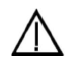 Внимание!Прочитайтеруководство.2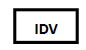 Оборудование IVD3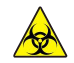 Био Предприятие